Mentoring Circles™ Évaluation des compétences d'auto-évaluation(à la fin du programme)Nom : ________________________________Date:      /         /                                                                                         (1= Faible       5= Excellent)Compétences et attributs Compétences et attributs Veuillez cocher la case Veuillez cocher la case Veuillez cocher la case Veuillez cocher la case Veuillez cocher la case Compétences et attributs Compétences et attributs 123451Motivation personnelle 2Compétence réseau 3Efficacité 4Compétence en communication 5Savoir comment motiver les autres6Aptitudes à la négociation 7Confiance 8L’affirmation de soi 9Compétence en leadership 10Aptitudes à la résolution de problème 11Sensibilité envers les autres12Enthousiasme 13Gestion du stress 14Techniques de présentation 15Créer de nouvelles relations 16Gestion du temps 17Etablissement des objectifs 18Comprendre mes valeurs 19Planifier mes étapes d’action 20Savoir clairement ce que je souhaite réaliser 21Savoir clairement quelles sont mes limites 22Connaissance sur le bénévolat The European Commission support for the production of this publication does not constitute an endorsement of the contents which reflects the views only of the authors, and the Commission cannot be held responsible for any use which may be made of the information contained therein.The European Commission support for the production of this publication does not constitute an endorsement of the contents which reflects the views only of the authors, and the Commission cannot be held responsible for any use which may be made of the information contained therein.The European Commission support for the production of this publication does not constitute an endorsement of the contents which reflects the views only of the authors, and the Commission cannot be held responsible for any use which may be made of the information contained therein.The European Commission support for the production of this publication does not constitute an endorsement of the contents which reflects the views only of the authors, and the Commission cannot be held responsible for any use which may be made of the information contained therein.The European Commission support for the production of this publication does not constitute an endorsement of the contents which reflects the views only of the authors, and the Commission cannot be held responsible for any use which may be made of the information contained therein.The European Commission support for the production of this publication does not constitute an endorsement of the contents which reflects the views only of the authors, and the Commission cannot be held responsible for any use which may be made of the information contained therein.The European Commission support for the production of this publication does not constitute an endorsement of the contents which reflects the views only of the authors, and the Commission cannot be held responsible for any use which may be made of the information contained therein.The European Commission support for the production of this publication does not constitute an endorsement of the contents which reflects the views only of the authors, and the Commission cannot be held responsible for any use which may be made of the information contained therein.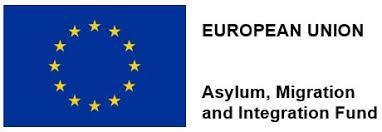 